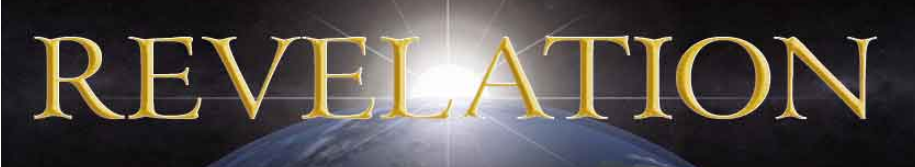 Revelation 191 After these things I heard something like a loud voice of a great multitude in heaven, saying, "Hallelujah! Salvation and glory and power belong to our God; 2 BECAUSE HIS JUDGMENTS ARE TRUE AND RIGHTEOUS; for He has judged the great harlot who was corrupting the earth with her immorality, and HE HAS AVENGED THE BLOOD OF HIS BOND-SERVANTS ON HER." 3 And a second time they said, "Hallelujah! HER SMOKE RISES UP FOREVER AND EVER." 4 And the twenty-four elders and the four living creatures fell down and worshiped God who sits on the throne saying, "Amen. Hallelujah!" 5 And a voice came from the throne, saying,"Give praise to our God, all you His bond-servants, you who fear Him, the small and the great." 6 Then I heard something like the voice of a great multitude and like the sound of many waters and like the sound of mighty peals of thunder, saying,"Hallelujah! For the Lord our God, the Almighty, reigns. (1 Tim 6:10, Heb 13:5, Mark 10:19, Mark 10:20-22, Mark 10:23, 25)______________________________________________________________________________________________________________________________________________________________________________________________________1 After these things I heard something like a loud voice of a great multitude in heaven, saying, "Hallelujah! Salvation and glory and power belong to our God______________________________________________________________________________________________________________________________________________________________________________________________________1b "Hallelujah! Salvation and glory and power belong to our God; 2 BECAUSE HIS JUDGMENTS ARE TRUE AND RIGHTEOUS; for He has judged the great harlot who was corrupting the earth with her immorality, and HE HAS AVENGED THE BLOOD OF HIS BOND-SERVANTS ON HER." How many times is the word Hallelujah used in the entire bible? ___The word Hallelujah is an “adoring exclamation”  The Tribulation Saints say Hallelujah.  Why?Salvation and glory and power belong to our GodAnother reason the Tribulation Saints cry out Hallelujah is because God’s judgments are true and righteous.(Rev 15:3-4)Why else do the Tribulation Saints say Hallelujah?     3) Because God has judged the harlot.Here’s one more reason the Tribulation Saints cry out Hallelujah.     4) God has avenged the blood of His bondservants on her.3 And a second time they said, "Hallelujah! HER SMOKE RISES UP FOREVER AND EVER." The Tribulation Saints say Hallelujah      5) Because the smoke of the destruction of the harlot rises up    	forever and ever.4 And the twenty-four elders and the four living creatures fell down and worshiped God who sits on the throne saying, "Amen. Hallelujah!" The 4 Living Creatures and the 24 Elders give us the 6th reason to say Hallelujah.     6) Because God sits on the throne.(Isa 47:7)5 And a voice came from the throne, saying, "Give praise to our God, all you His bond-servants, you who fear Him, the small and the great." 6 Then I heard something like the voice of a great multitude and like the sound of many waters and like the sound of mighty peals of thunder, saying,"Hallelujah! For the Lord our God, the Almighty, reigns.      7) Because God reigns"Hallelujah! For the Lord our God, the Almighty, reigns.“Lord” means Supreme in Authority“God” means Supreme in Divinity“Almighty” means absolute and sovereign in His rule“Reigns” means to rule as the kingOne half of the times that the word Hallelujah is used in the bible it is the Tribulation Saints that are overjoyed that the harlot is judged and destroyed.  The 24 Elders and the 4 Living Creatures say Hallelujah because God sits on the throne, but still in response to the destruction of the Harlot who thought she would be the queen of heaven forever.And the final Hallelujah, is again, the Tribulation Saints rejoicing that God is beginning the work necessary to reign on the earth.We never see the Church saying Hallelujah anywhere in scripture.7 "Let us rejoice and be glad and give the glory to Him, for the marriage of the Lamb has come and His bride has made herself ready." 8 It was given to her to clothe herself in fine linen, bright and clean; for the fine linen is the righteous acts of the saints. 9 Then he said to me, "Write, 'Blessed are those who are invited to the marriage supper of the Lamb.'" And he said to me, "These are true words of God." Who is in the wedding party at the Marriage Supper of the Lamb?Bridegroom – JesusBride – ChurchInvited guestsTribulation SaintsOld Testament Saints (Abraham, Isaac, Jacob, Moses, David, Ruth)What are the privileges of being a member of the church?Holy Spirit RaptureBride of Christ New Jerusalem The capability to understand God’s plan(Rev 1:11, Eph 1:15-17, Eph 1:18-19, Rev 1:3, Col. 1:16-17)______________________________________________________________________________________________________________________________________________________________________________________________________One final blessing……..Only the Church has Glorified Bodies in heaven10 Then I fell at his feet to worship him. But he said to me, "Do not do that; I am a fellow servant of yours and your brethren who hold the testimony of Jesus; worship God. For the testimony of Jesus is the spirit of prophecy." (Matt 16:21-23)__________________________________________________________________________________________________________________________________________________________________________________________________________________________________________________________________________________________________________________________________________11 And I saw heaven opened, and behold, a white horse, and He who sat on it is called Faithful and True, and in righteousness He judges and wages war. 12 His eyes are a flame of fire, and on His head are many diadems; and He has a name written on Him which no one knows except Himself. (Rev 3:12-13)____________________________________________________________________________________________________________________________________13 He is clothed with a robe dipped in blood, and His name is called The Word of God. (John 1:1, 1 Peter 1:23-24)____________________________________________________________________________________________________________________________________14 And the armies which are in heaven, clothed in fine linen, white and clean, were following Him on white horses. 15 From His mouth comes a sharp sword, so that with it He may strike down the nations, and He will rule them with a rod of iron; and He treads the wine press of the fierce wrath of God, the Almighty. 16 And on His robe and on His thigh He has a name written, "KING OF KINGS, AND LORD OF LORDS."17 Then I saw an angel standing in the sun, and he cried out with a loud voice, saying to all the birds which fly in midheaven, "Come, assemble for the great supper of God, 18 so that you may eat the flesh of kings and the flesh of commanders and the flesh of mighty men and the flesh of horses and of those who sit on them and the flesh of all men, both free men and slaves, and small and great." 19 And I saw the beast and the kings of the earth and their armies assembled to make war against Him who sat on the horse and against His army. ______________________________________________________________________________________________________________________________________________________________________________________________________20 And the beast was seized, and with him the false prophet who performed the signs in his presence, by which he deceived those who had received the mark of the beast and those who worshiped his image; these two were thrown alive into the lake of fire which burns with brimstone. ______________________________________________________________________________________________________________________________________________________________________________________________________21 And the rest were killed with the sword which came from the mouth of Him who sat on the horse, and all the birds were filled with their flesh.SummaryJesus has returned to the earth at His 2nd Coming.The Antichrist and the False Prophet have been cast into the Lake of Fire.The Antichrist’s army has been killed and their bodies are being devoured by the birds and their souls have been cast into hell.We are there with Jesus on our white horses.When exactly does the Millennium begin and who goes into that 1,000-year period of time?When does the Millennium begin?Daniel chapter 12 describes a 75-day period of time between the 2nd Coming and the beginning of the Millennium.It is during that 75-day period of time that Jesus will hold the Judgment of the NationsJudgment of the TalentsWho goes into the Millennium and what is the condition of their bodies?1st group into the Millennium – Church Age believers We returned back to the earth with Jesus at His 2nd ComingThere is no judgmentWe go into the Millennium in our glorified bodies2nd Group – 144,000We saw them on the Mount of Olives with Jesus in Revelation Chapter 14.There is no judgment for this groupThey enter into the Millennium in their physical bodies3rd Group – Old Testament Saints.Daniel 12:2-3 tells us that they will be resurrected and go into the Millennium in their glorified bodies.There will be no judgment for the O.T. Saints4th Group – Tribulation SaintsRevelation 20:4 tells us that they will have their glorified bodiesThere will be no judgment for the Tribulation Saints to enter into the Millennium in their glorified bodies.5th Group – Jews that used their money appropriately during the Tribulation Period.Matt 25:14-30 (talking about the kingdom of heaven = Millennium)Talents = money 14 "For it is just like a man about to go on a journey, who called his own slaves and entrusted his possessions to them.  15 "To one he gave five talents, to another, two, and to another, one, each according to his own ability; and he went on his journey.  16 "Immediately the one who had received the five talents went and traded with them, and gained five more talents.  17 "In the same manner the one who had received the two talents gained two more.  18 "But he who received the one talent went away, and dug a hole in the ground and hid his master's money. 19 "Now after a long time the master of those slaves came and settled accounts with them.  20 "The one who had received the five talents came up and brought five more talents, saying, 'Master, you entrusted five talents to me. See, I have gained five more talents.'  21 "His master said to him, 'Well done, good and faithful slave. You were faithful with a few things, I will put you in charge of many things; enter into the joy of your master.' (Millennium)22 "Also the one who had received the two talents came up and said, 'Master, you entrusted two talents to me. See, I have gained two more talents.'  23 "His master said to him, 'Well done, good and faithful slave. You were faithful with a few things, I will put you in charge of many things; enter into the joy of your master.' 24 "And the one also who had received the one talent came up and said, 'Master, I knew you to be a hard man, reaping where you did not sow and gathering where you scattered no seed.  25 'And I was afraid, and went away and hid your talent in the ground. See, you have what is yours.' 26 "But his master answered and said to him, 'You wicked, lazy slave, you knew that I reap where I did not sow and gather where I scattered no seed.  27 'Then you ought to have put my money in the bank, and on my arrival I would have received my money back with interest.  28 'Therefore take away the talent from him, and give it to the one who has the ten talents.' 29 "For to everyone who has, more shall be given, and he will have an abundance; but from the one who does not have, even what he does have shall be taken away.  30 "Throw out the worthless slave into the outer darkness; in that place there will be weeping and gnashing of teeth. ______________________________________________________________________________________________________________________________________________________________________________________________________6th Group – Gentiles that helped the Israelis during the Tribulation Period.Matt 25:31-4631 "But when the Son of Man comes in His glory, (2nd Coming) and all the angels with Him, then He will sit on His glorious throne. (Millennial reign of Jesus)  32 "All the nations will be gathered before Him; and He will separate them from one another, as the shepherd separates the sheep from the goats;  33 and He will put the sheep on His right, and the goats on the left. 34 "Then the King (Jesus) will say to those on His right, 'Come, you who are blessed of My Father, inherit the kingdom prepared for you from the foundation of the world. (Millennium)  35 'For I was hungry, and you gave Me something to eat; I was thirsty, and you gave Me something to drink; I was a stranger, and you invited Me in;  36 naked, and you clothed Me; I was sick, and you visited Me; I was in prison, and you came to Me.'  37 "Then the righteous will answer Him, 'Lord, when did we see You hungry, and feed You, or thirsty, and give You something to drink?  38 'And when did we see You a stranger, and invite You in, or naked, and clothe You?  39 'When did we see You sick, or in prison, and come to You?'  40 "The King will answer and say to them, 'Truly I say to you, to the extent that you did it to one of these brothers of Mine, even the least of them, you did it to Me.' 41 "Then He will also say to those on His left, 'Depart from Me, accursed ones, into the eternal fire which has been prepared for the devil and his angels;  42 for I was hungry, and you gave Me nothing to eat; I was thirsty, and you gave Me nothing to drink;  43 I was a stranger, and you did not invite Me in; naked, and you did not clothe Me; sick, and in prison, and you did not visit Me.'  44 "Then they themselves also will answer, 'Lord, when did we see You hungry, or thirsty, or a stranger, or naked, or sick, or in prison, and did not take care of You?'  45 "Then He will answer them, 'Truly I say to you, to the extent that you did not do it to one of the least of these, you did not do it to Me.'  46 "These will go away into eternal punishment, but the righteous into eternal life."______________________________________________________________________________________________________________________________________________________________________________________________________Perspectives from Revelation Chapter 19Many believers in Jesus claim that their desire is to “follow” Jesus.To follow Jesus, you have to know where He is going.What are the 2 times that we, as the church, will follow Jesus?Rapture  2) His 2nd Coming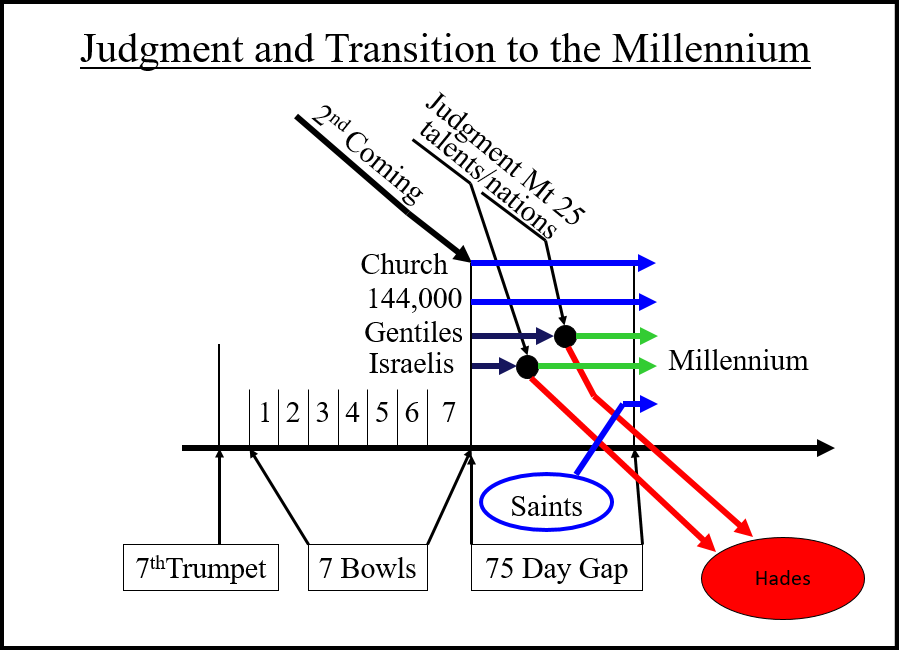 